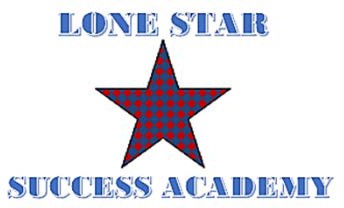 Lone Star Success Academy Meeting Agenda/NoticeThursday April 15, 202110:30am (CST)********************************************To join the meeting************************************************Telephone:Dial: US:  1-669-900-6833  Meeting ID:  432-952-9991#Notice is hereby given that on the 14th Day of April 2021, the School Board of Lake Granbury Academy Charter School will hold a regular board meeting at 10:30 a.m. at the Lake Granbury Youth Service Program Administration Office, 1300 Crossland Rd, Granbury, TX. The subjects to be discussed, considered, or upon which any formal action may be taken are as listed below. Please note that the sequence of items given in the posting is only approximate and that the order of individual items may be adjusted as necessary.Call to Order and Establish QuorumWelcome and Recognition of Special Guests:  Action ItemsConsider Board approval of Board Minutes for the Meeting held on March 18, 2021Appointment of an Interim President of the Board Reports/Discussion Items                                  Superintendent and School Report: PREA Incident investigation PREA training for education personnel (4/16)NSLP Audit Update Final submission accepted and approved School Operations Current enrollment – 56 students Seeking other populations for program growth Quality assurance review last week (action plans developed)Three areas of immediate action Limit movement of students Impact of master schedule and charter statutes with operational changes Fire drills (calendar established) State testing starting next week Academic resources needed- textbooks School culture improvement Staffing CTE position (internal applicant)Current staff evaluation Teacher professional development Finance Report and Discussion Adjournment:  Tracy Bennett-Joseph, M.Ed. Lake Granbury Academy Charter School Superintendent 